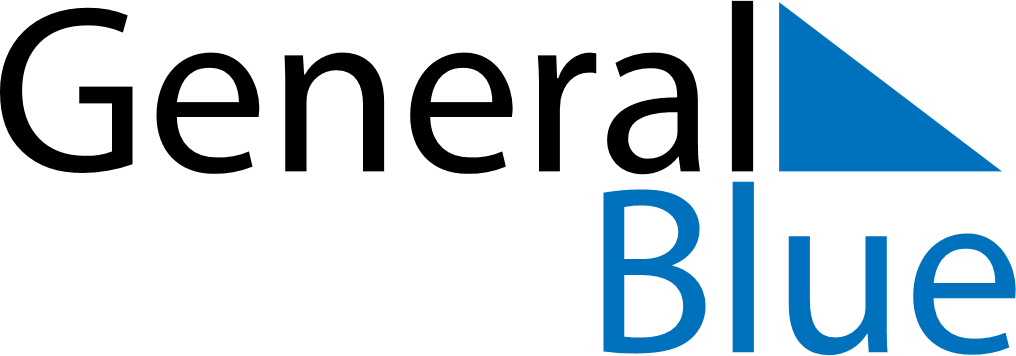 April 2024April 2024April 2024April 2024April 2024April 2024Somero, Southwest Finland, FinlandSomero, Southwest Finland, FinlandSomero, Southwest Finland, FinlandSomero, Southwest Finland, FinlandSomero, Southwest Finland, FinlandSomero, Southwest Finland, FinlandSunday Monday Tuesday Wednesday Thursday Friday Saturday 1 2 3 4 5 6 Sunrise: 6:49 AM Sunset: 8:09 PM Daylight: 13 hours and 20 minutes. Sunrise: 6:46 AM Sunset: 8:12 PM Daylight: 13 hours and 25 minutes. Sunrise: 6:43 AM Sunset: 8:14 PM Daylight: 13 hours and 31 minutes. Sunrise: 6:40 AM Sunset: 8:17 PM Daylight: 13 hours and 37 minutes. Sunrise: 6:37 AM Sunset: 8:19 PM Daylight: 13 hours and 42 minutes. Sunrise: 6:34 AM Sunset: 8:22 PM Daylight: 13 hours and 48 minutes. 7 8 9 10 11 12 13 Sunrise: 6:31 AM Sunset: 8:24 PM Daylight: 13 hours and 53 minutes. Sunrise: 6:27 AM Sunset: 8:27 PM Daylight: 13 hours and 59 minutes. Sunrise: 6:24 AM Sunset: 8:29 PM Daylight: 14 hours and 5 minutes. Sunrise: 6:21 AM Sunset: 8:32 PM Daylight: 14 hours and 10 minutes. Sunrise: 6:18 AM Sunset: 8:35 PM Daylight: 14 hours and 16 minutes. Sunrise: 6:15 AM Sunset: 8:37 PM Daylight: 14 hours and 21 minutes. Sunrise: 6:12 AM Sunset: 8:40 PM Daylight: 14 hours and 27 minutes. 14 15 16 17 18 19 20 Sunrise: 6:09 AM Sunset: 8:42 PM Daylight: 14 hours and 32 minutes. Sunrise: 6:06 AM Sunset: 8:45 PM Daylight: 14 hours and 38 minutes. Sunrise: 6:03 AM Sunset: 8:47 PM Daylight: 14 hours and 44 minutes. Sunrise: 6:00 AM Sunset: 8:50 PM Daylight: 14 hours and 49 minutes. Sunrise: 5:57 AM Sunset: 8:52 PM Daylight: 14 hours and 55 minutes. Sunrise: 5:54 AM Sunset: 8:55 PM Daylight: 15 hours and 0 minutes. Sunrise: 5:51 AM Sunset: 8:57 PM Daylight: 15 hours and 6 minutes. 21 22 23 24 25 26 27 Sunrise: 5:48 AM Sunset: 9:00 PM Daylight: 15 hours and 11 minutes. Sunrise: 5:45 AM Sunset: 9:03 PM Daylight: 15 hours and 17 minutes. Sunrise: 5:42 AM Sunset: 9:05 PM Daylight: 15 hours and 22 minutes. Sunrise: 5:39 AM Sunset: 9:08 PM Daylight: 15 hours and 28 minutes. Sunrise: 5:36 AM Sunset: 9:10 PM Daylight: 15 hours and 33 minutes. Sunrise: 5:34 AM Sunset: 9:13 PM Daylight: 15 hours and 39 minutes. Sunrise: 5:31 AM Sunset: 9:15 PM Daylight: 15 hours and 44 minutes. 28 29 30 Sunrise: 5:28 AM Sunset: 9:18 PM Daylight: 15 hours and 50 minutes. Sunrise: 5:25 AM Sunset: 9:21 PM Daylight: 15 hours and 55 minutes. Sunrise: 5:22 AM Sunset: 9:23 PM Daylight: 16 hours and 0 minutes. 